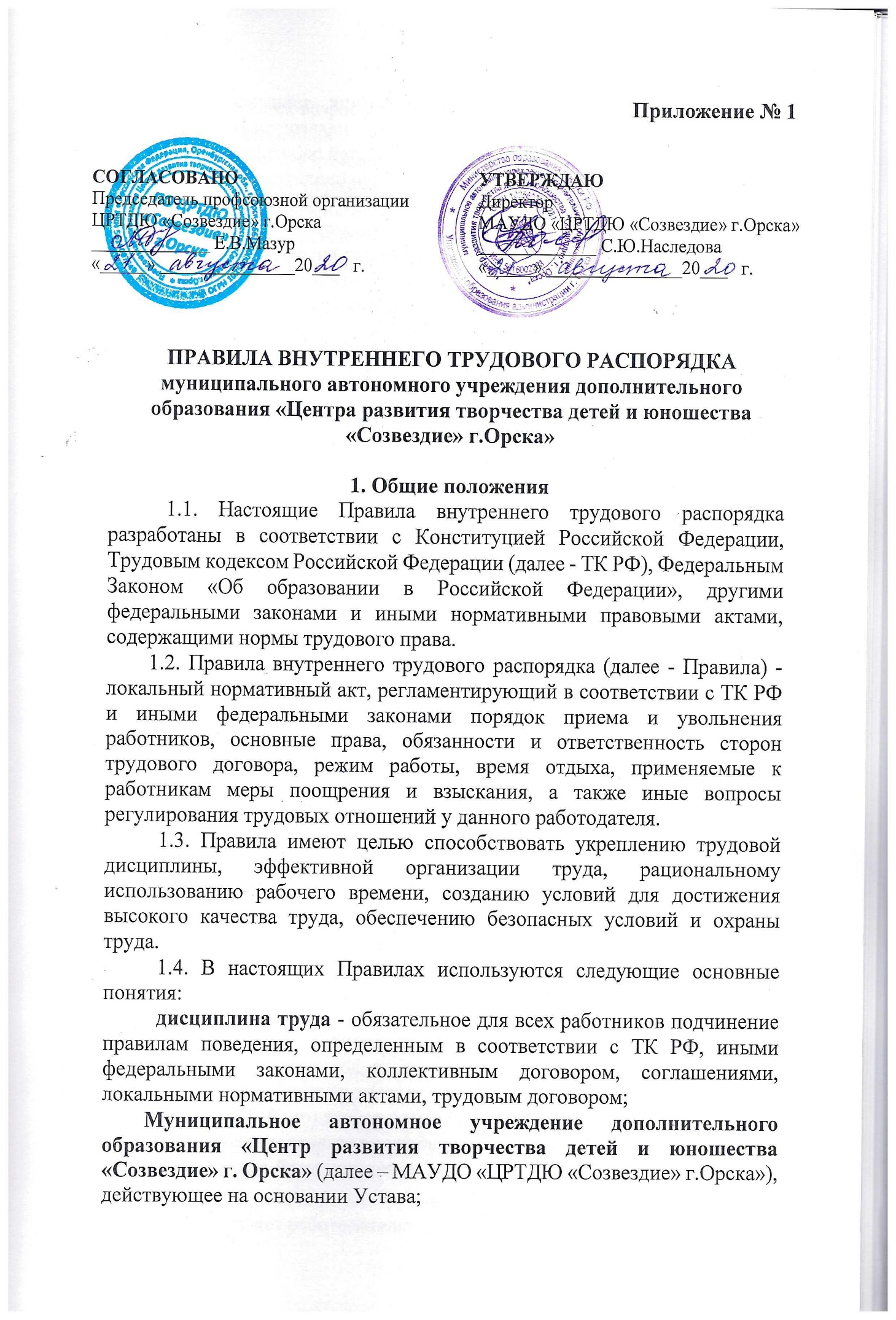 педагогический работник - работник, занимающий должность, предусмотренную разделом «Должности педагогических работников» квалификационных характеристик должностей работников образования;представитель работодателя - руководитель организации или уполномоченные им лица в соответствии с ТК РФ, другими федеральными законами и иными нормативными правовыми актами Российской Федерации, законами и иными нормативными правовыми актами субъектов Российской Федерации, нормативными правовыми актами органов местного самоуправления, Уставом и локальными нормативными актами общеобразовательного Учреждения;выборный орган профсоюзной организации - представитель работников МАУДО «ЦРТДЮ «Созвездие» г.Орска», наделенный в установленном трудовым законодательством порядке полномочиями представлять интересы работников Учреждения в социальном партнерстве; работник - физическое лицо, вступившее в трудовые отношения с МАУДО «ЦРТДЮ «Созвездие» г.Орска»;работодатель (директор) - юридическое лицо МАУДО «ЦРТДЮ «Созвездие» г.Орска», вступившее в трудовые отношения с работником.1.5. Правила утверждаются работодателем по согласованию с профсоюзным комитетом первичной профсоюзной организации в порядке, установленном ст. 372 ТК РФ для принятия локальных нормативных актов.Правила внутреннего трудового распорядка являются приложением к коллективному договору (ст. 190 ТК РФ).2. Порядок приема, перевода и увольнения работников2.1. Порядок приема на работу: 2.1.1. Работники реализуют свое право на труд путем заключения трудового договора.2.1.2. Трудовой договор заключается, как правило, на неопределенный срок. Заключение срочного трудового договора допускается, когда трудовые отношения не могут быть установлены на неопределенный срок с учетом характера предстоящей работы или условий ее выполнения по основаниям, предусмотренным ч. 1 ст. 59 ТК РФ. В случаях, предусмотренных ч. 2 ст. 59 ТК РФ, срочный трудовой договор может заключаться по соглашению сторон трудового договора без учета характера предстоящей работы и условий ее выполнения.2.1.3. При заключении трудового договора в нем по соглашению сторон может быть предусмотрено условие об испытании работника в целях проверки его соответствия поручаемой работе (ст. 70 ТК РФ).Испытание при приеме на работу не устанавливается для: - беременных женщин и женщин, имеющих детей в возрасте до полутора лет;- для молодых специалистов;- лиц, не достигших возраста восемнадцати лет;- лиц, окончивших имеющие государственную аккредитацию образовательные учреждения начального, среднего и высшего профессионального образования и впервые поступающих на работу по полученной специальности в течение одного года со дня окончания образовательного учреждения;- лиц, избранных на выборную должность на оплачиваемую работу;- лиц, приглашенных на работу в порядке перевода от другого работодателя по согласованию между работодателями;- лиц, заключающих трудовой договор на срок до двух месяцев;- иных лиц в случаях, предусмотренных ТК РФ, иными федеральными законами, коллективным договором.2.1.4. Срок испытания не может превышать трех месяцев, а для руководителя образовательной организации, его заместителей - не более шести месяцев.          2.1.5. При неудовлетворительном результате испытания работодатель имеет право до истечения срока испытания расторгнуть трудовой договор с работником, предупредив его об этом в письменной форме не позднее, чем за три дня с указанием причин, послуживших основанием для признания этого работника не выдержавшим испытание. В данном случае расторжение трудового договора производится без согласия профсоюзного органа и без выплаты выходного пособия. Решение работодателя работник может оспорить в суде (ст. 71 ТК РФ).          Если в период испытания работник придет к выводу, что предложенная ему работа не является для него подходящей, то он имеет право расторгнуть трудовой договор по собственному желанию, предупредив об этом работодателя в письменной форме за три дня.2.1.6. Если в трудовом договоре не оговорен срок действия срочного трудового договора, то договор считается заключенным на неопределенный срок.  В случае, когда ни одна из сторон не потребовала расторжения срочного трудового договора в связи с истечением срока его действия и работник продолжает работу после истечения срока действия трудового договора, условие о срочном характере трудового договора утрачивает силу и трудовой договор считается заключенным на неопределенный срок (ст. 58 ТК РФ).2.1.7. Трудовой договор заключается в письменной форме, составляется в двух экземплярах, каждый из которых подписывается сторонами. Один экземпляр трудового договора передается работнику, другой хранится у работодателя. Получение работником экземпляра трудового договора должно подтверждаться подписью работника на экземпляре трудового договора, хранящемся у работодателя (ст. 67 ТК РФ).2.1.8. Прием педагогических работников на работу производится с учетом требований, предусмотренных ст. 331 ТК РФ 2.1.9. При заключении трудового договора лицо, поступающее на работу, предъявляет работодателю в соответствии со ст. 65 ТК РФ: - паспорт или иной документ, удостоверяющий личность;     - трудовую книжку и (или) сведения о трудовой деятельности (статья 66.1 ТК РФ), за исключением случаев, если трудовой договор заключается впервые;- документ, подтверждающий регистрацию в системе индивидуального (персонифицированного) учета, в том числе в форме электронного документа;- документы воинского учета - для военнообязанных и лиц, подлежащих призыву на военную службу;- документ об образовании и (или) о квалификации или наличии специальных знаний - при поступлении на работу, требующую специальных знаний или специальной подготовки;- справку о наличии (отсутствии) судимости и (или) факта уголовного преследования либо о прекращении уголовного преследования по реабилитирующим основаниям, выданную в порядке и по форме, которые устанавливаются федеральным органом исполнительной власти, осуществляющим функции по выработке и реализации государственной политики и нормативно-правовому регулированию в сфере внутренних дел, - при поступлении на работу, связанную с деятельностью, к осуществлению которой в соответствии с настоящим Кодексом, иным федеральным законом не допускаются лица, имеющие или имевшие судимость, подвергающиеся или подвергавшиеся уголовному преследованию;В отдельных случаях с учетом специфики работы настоящим Кодексом, иными федеральными законами, указами Президента Российской Федерации и постановлениями Правительства Российской Федерации может предусматриваться предъявление при заключении трудового договора дополнительных документов.2.1.10. Запрещается требовать от лица, поступающего на работу, документы помимо предусмотренных ТК РФ, иными федеральными законами, указами Президента Российской Федерации и постановлениями Правительства Российской Федерации (ч. 3 ст. 65 ТК РФ).2.1.11. В случае, если на лицо, поступающее на работу впервые, не был открыт индивидуальный лицевой счет, работодателем представляются в соответствующий территориальный орган Пенсионного фонда Российской Федерации сведения, необходимые для регистрации указанного лица в системе индивидуального (персонифицированного) учета. (ч. 4 ст. 65 ТК РФ).2.1.12. Работник имеет право заключать трудовые договоры о выполнении в свободное от основной работы время другой регулярной оплачиваемой работы у того же работодателя (внутренне совместительство) и (или) у другого работодателя (внешнее совместительство) (ст. 60 ТК РФ). С письменного согласия работника ему может быть поручено выполнение в течение установленной продолжительности рабочего дня (смены) наряду с работой, определенной трудовым договором, дополнительной работы по другой или той же профессии (должности) за дополнительную оплату (ст. 60.2, ст. 151 ТК РФ). Для исполнения обязанностей временно отсутствующего работника без освобождения от работы, определенной трудовым договором, работнику может быть поручена дополнительная работа как по другой, так и по такой же профессии (должности) (ст. 60.2 ТК РФ).          Должностные обязанности руководителя образовательной организации не могут исполняться по совместительству (ст. 51 п. 5 ФЗ «Об образовании в Российской Федерации»). 2.1.13. Прием на работу оформляется приказом работодателя, изданным на основании заключенного трудового договора. Содержание приказа работодателя должно соответствовать условиям заключенного трудового договора.Приказ работодателя о приеме на работу объявляется работнику под роспись в трехдневный срок со дня фактического начала работы. По требованию работника работодатель обязан выдать ему надлежаще заверенную копию указанного приказа (ст. 68 ТК РФ).При приеме на работу работодатель знакомит работника (под роспись) со следующими документами:- Уставом МАУДО «ЦРТДЮ «Созвездие» г.Орска»;- коллективным договором;- Правилами внутреннего трудового распорядка МАУДО «ЦРТДЮ «Созвездие» г.Орска»;- должностной инструкцией;- другими локально - нормативными актами МАУДО «ЦРТДЮ «Созвездие» г.Орска», непосредственно связанными с трудовой деятельностью работника. 2.1.14. Трудовой договор, не оформленный в письменной форме, считается заключенным, если работник приступил к работе с ведома или по поручению работодателя или его представителя. При фактическом допущении работника к работе работодатель обязан оформить с ним трудовой договор в письменной форме не позднее трех рабочих дней со дня фактического допущения работника к работе (ст. 67 ТК РФ).2.1.15. Трудовой договор вступает в силу со дня его подписания работником и работодателем. Работник обязан приступить к исполнению трудовых обязанностей со дня, определенного трудовым договором. Если в трудовом договоре не определен день начала работы, то работник должен приступить к работе на следующий рабочий день после вступления договора в силу. Если работник не приступил к работе в день начала работы, установленный в соответствии с настоящей статьей, то работодатель имеет право аннулировать трудовой договор (ст. 61 ТК РФ).2.1.16. Условия трудового договора не могут противоречить трудовому законодательству Российской Федерации. 2.1.17. В соответствии со ст. 66 ТК РФ работодатель ведет трудовые книжки на каждого работника, проработавшего у него свыше пяти дней, в случае, когда работа у данного работодателя является для работника основной.Форма, порядок ведения и хранения трудовых книжек, а также порядок изготовления бланков трудовых книжек и обеспечения ими работодателей устанавливаются нормативными правовыми актами Российской Федерации 2.1.18. Трудовые книжки работников хранятся в образовательной организации. Бланки трудовых книжек и вкладыши к ним хранятся как документы строгой отчетности. 2.1.19. С каждой записью, вносимой на основании приказа в трудовую книжку о выполняемой работе, переводе на другую постоянную работу и увольнении, работодатель обязан ознакомить ее владельца под роспись в личной карточке, в которой повторяется запись, внесенная в трудовую книжку. Наименование должностей, профессий или специальностей и квалификационные требования к ним должны соответствовать наименованиям и требованиям, указанным в квалификационных справочниках, утверждаемых в установленном порядке, если в соответствии с ТК РФ, иными федеральными законами с выполнением работ по определенным должностям, профессиям, специальностям связано предоставление компенсаций и льгот либо наличие ограничений (ч. 2 ст. 57 ТК РФ). 2.1.20. Работодатель обязан предоставить работнику сведения о трудовой деятельности за период работы в учреждении по письменному заявлению работника:– на бумажном носителе, заверенные надлежащим образом;– в форме электронного документа, подписанного усиленной квалифицированной электронной подписью.Работодатель предоставляет работникам сведения о трудовой деятельности:– в период работы не позднее трех рабочих дней;– при увольнении в последний день работы.Работник может подать заявление о выдаче сведений о трудовой деятельности лично в отдел кадров, либо на электронную почту работодателя.2.1.21. Для всех принимаемых на работу лиц, а также для работников, переводимых на другую работу, за исключением дистанционных работников, работодатель (или уполномоченное им лицо) обязан проводить инструктаж по охране труда.Все принимаемые на работу лица, а также командированные в организацию работники и работники сторонних организаций, выполняющие работы на выделенном участке, обучающиеся образовательных учреждений соответствующих уровней, проходящие в организации производственную практику, и другие лица, участвующие в производственной деятельности организации, проходят в установленном порядке вводный инструктаж, который проводит специалист по охране труда или работник, на которого приказом работодателя (или уполномоченного им лица) возложены эти обязанности.Вводный инструктаж по охране труда проводится по программе вводного инструктажа, утвержденного работодателем (или уполномоченным им лицом).Кроме вводного инструктажа по охране труда, проводятся первичный инструктаж на рабочем месте, повторный, внеплановый и целевой инструктажи.Первичный инструктаж на рабочем месте, повторный, внеплановый и целевой инструктажи проводит непосредственный руководитель (производитель) работ (мастер, прораб, преподаватель и так далее), прошедший в установленном порядке обучение по охране труда и проверку знаний требований охраны труда.Проведение инструктажей по охране труда включает в себя ознакомление работников с имеющимися опасными или вредными производственными факторами, изучение требований охраны труда, содержащихся в локальных нормативных актах организации, инструкциях по охране труда, а также применение безопасных методов и приемов выполнения работ.Инструктаж по охране труда завершается устной проверкой приобретенных работником знаний и навыков безопасных приемов работы лицом, проводившим инструктаж.Проведение всех видов инструктажей регистрируется в соответствующих журналах проведения инструктажей с указанием подписи инструктируемого и подписи инструктирующего, а также даты проведения инструктажа.2.2. Гарантии при приеме на работу:2.2.1. Запрещается необоснованный отказ в заключении трудового договора (ст. 64 ТК РФ).2.2.2. Какое бы то ни было прямое или косвенное ограничение прав или установление прямых или косвенных преимуществ при заключении трудового договора в зависимости от пола, расы, цвета кожи, национальности, языка, происхождения, имущественного, социального и должностного положения, возраста, места жительства (в том числе наличия или отсутствия регистрации по месту жительства или пребывания), а также других обстоятельств, не связанных с деловыми качествами работников, не допускается, за исключением случаев, предусмотренных федеральным законом (ст. 64 ТК РФ).2.2.3. Запрещается отказывать в заключении трудового договора женщинам по мотивам, связанным с беременностью или наличием детей.Запрещается отказывать в заключении трудового договора работникам, приглашенным в письменной форме на работу в порядке перевода от другого работодателя, в течение одного месяца со дня увольнения с прежнего места работы.2.2.4. По требованию лица, которому отказано в заключении трудового договора, работодатель обязан сообщить причину отказа в письменной форме (ст. 64 ТК РФ).2.2.5. Отказ в заключении трудового договора может быть обжалован в суде (ст. 64 ТК РФ).2.3. Изменение условий трудового договора и перевод на другую работу:2.3.1. Изменение определенных сторонами условий трудового договора, в том числе перевод на другую работу, допускается только по соглашению сторон трудового договора, за исключением случаев, предусмотренных ТК РФ (ст. 74 ТК РФ). Соглашение об изменении определенных сторонами условий трудового договора заключается в письменной форме и оформляется дополнительным соглашением к трудовому договору (ст. 72 ТК РФ).Изменение условий (содержания) трудового договора возможно по следующим основаниям:а) изменение определенных сторонами условий трудового договора по причинам, связанным с изменением организационных или технологических условий труда;б) перевод на другую работу (постоянное или временное изменение трудовой функции работника или структурного подразделения, в котором он работает).2.3.2. В случае, когда по причинам, связанным с изменением организационных или технологических условий труда (изменения в технике и технологии производства, структурная реорганизация производства, другие причины), определенные сторонами условия трудового договора не могут быть сохранены, допускается их изменение по инициативе работодателя, за исключением изменения трудовой функции работника (ст. 74 ТК РФ).К числу таких причин могут относиться:       - реорганизация образовательной организации (слияние, присоединение, разделение, выделение, преобразование), а также внутренняя реорганизация в образовательной организации;       - изменения в осуществлении образовательного процесса в образовательной организации (сокращение или увеличение количества групп и др.).  О предстоящих изменениях определенных сторонами условий трудового договора, а также о причинах, вызвавших необходимость таких изменений, работодатель обязан уведомить работника в письменной форме не позднее, чем за два месяца.2.3.3. Перевод на другую работу - постоянное или временное изменение трудовой функции работника, в котором работает работник, при продолжении работы у того же работодателя, а также перевод на работу в другую местность вместе с работодателем. Перевод на другую работу допускается только с письменного согласия работника (ст. ст. 72.1, 72.2 ТК РФ).2.3.4. Перевод на другую постоянную работу в пределах образовательной организации оформляется приказом работодателя, на основании которого делается запись в трудовой книжке работника.2.3.5. По соглашению сторон трудового договора, заключаемого в письменной форме, работник может быть временно переведен на другую работу у того же работодателя на срок до одного года, а в случае, когда такой перевод осуществляется для замещения временно отсутствующего работника, за которым сохраняется место работы, до выхода этого работника на работу.Если по окончании срока перевода прежняя работа работнику не предоставлена, а он не потребовал ее предоставления и продолжает работать, то условие соглашения о временном характере перевода утрачивает силу и перевод считается постоянным.2.3.6. Перевод на не обусловленную трудовым договором работу у того же работодателя без согласия работника возможен только в исключительных случаях, предусмотренных ст. 72.2 ТК РФ.При этом перевод на работу, требующую более низкой квалификации, допускается только с письменного согласия работника.2.3.7. Исполнение работником обязанностей временно отсутствующего работника (отпуск, болезнь, повышение квалификации и т.д.) возможно только с согласия работника, которому работодатель поручает эту работу, и на условиях, предусмотренных ст. ст. 60.2, 72.2, 151 ТК РФ - без освобождения от основной работы или путем временного перевода на другую работу.2.3.8. Перевод работника на другую работу в соответствии с медицинским заключением производится в порядке, предусмотренном ст. ст. 73, 182, 254 ТК РФ.2.3.9. Работодатель обязан в соответствии со ст. 76 ТК РФ отстранить от работы (не допускать к работе) работника:- появившегося на работе в состоянии алкогольного, наркотического или иного токсического опьянения;- не прошедшего в установленном порядке обучение и проверку знаний и навыков в области охраны труда;- не прошедшего в установленном порядке обязательный медицинский осмотр (обследование), а также обязательное психиатрическое освидетельствование в случаях, предусмотренных федеральными законами и иными нормативными правовыми актами Российской Федерации;- при выявлении в соответствии с медицинским заключением, выданным в порядке, установленном федеральными законами и иными нормативными правовыми актами Российской Федерации, противопоказаний для выполнения работником работы, обусловленной трудовым договором;- по требованию органов или должностных лиц, уполномоченных федеральными законами и иными нормативными правовыми актами Российской Федерации;- в других случаях, предусмотренных федеральными законами и иными нормативными правовыми актами Российской Федерации.2.4. Прекращение трудового договора:2.4.1. Прекращение трудового договора может иметь место только по основаниям, предусмотренным трудовым законодательством. 2.4.2. Трудовой договор может быть в любое время расторгнут по соглашению сторон трудового договора (ст. 78 ТК РФ).2.4.3. Срочный трудовой договор прекращается с истечением срока его действия (ст. 79 ТК РФ).О прекращении трудового договора в связи с истечением срока его действия работник должен быть предупрежден в письменной форме не менее чем за три календарных дня до увольнения, за исключением случаев, когда истекает срок действия срочного трудового договора, заключенного на время исполнения обязанностей отсутствующего работника.Трудовой договор, заключенный на время выполнения определенной работы, прекращается по завершении этой работы.Трудовой договор, заключенный на время исполнения обязанностей отсутствующего работника, прекращается с выходом этого работника на работу.Трудовой договор, заключенный для выполнения сезонных работ в течение определенного периода (сезона), прекращается по окончании этого периода (сезона).2.4.4. Работник имеет право расторгнуть трудовой договор, предупредив об этом работодателя в письменной форме не позднее чем за две недели (14 календарных дней), если иной срок не установлен ТК РФ или иным федеральным законом. Течение указанного срока начинается на следующий день после получения работодателем заявления работника об увольнении. 2.4.5. По соглашению между работником и работодателем трудовой договор может быть расторгнут и до истечения срока предупреждения об увольнении (ст. 80 ТК РФ).В случаях, когда заявление работника об увольнении по его инициативе (по собственному желанию) обусловлено невозможностью продолжения им работы (зачисление в образовательное учреждение, выход на пенсию и другие случаи), а также в случаях установленного нарушения работодателем трудового законодательства и иных нормативных правовых актов, содержащих нормы трудового права, локальных нормативных актов, условий коллективного договора, соглашения или трудового договора работодатель обязан расторгнуть трудовой договор в срок, указанный в заявлении работника.2.4.6. До истечения срока предупреждения об увольнении работник имеет право в любое время отозвать свое заявление. Увольнение в этом случае не производится, если на его место не приглашен в письменной форме другой работник, которому в соответствии с ТК РФ и иными федеральными законами не может быть отказано в заключении трудового договора. По истечении срока предупреждения об увольнении работник имеет право прекратить работу. Если по истечении срока предупреждения об увольнении трудовой договор не был расторгнут, и работник не настаивает на увольнении, то действие трудового договора продолжается. 2.4.7. Если в период испытания работник придет к выводу, что предложенная ему работа не является для него подходящей, то он имеет право расторгнуть трудовой договор по собственному желанию, предупредив об этом работодателя в письменной форме за три дня (ст. 71 ТК РФ). 2.4.8. Трудовой договор может быть расторгнут работодателем в случае несоответствия работника занимаемой должности или выполняемой работе вследствие недостаточной квалификации, подтвержденной результатами аттестации. Причинами увольнения работников, в том числе педагогических работников, по п. 2 ст. 81 ТК РФ, могут являться:- реорганизация образовательной организации;- исключение из штатного расписания некоторых должностей;- сокращение численности работников и т.п.2.4.9. Ликвидация или реорганизация образовательной организации, которая может повлечь увольнение работников в связи сокращением численности или штата работников, осуществляется, как правило, по окончании учебного года.2.4.10. В соответствии с п. 8 ч. 1 ст. 81 ТК РФ трудовой договор может быть прекращен за совершение работником, выполняющим воспитательные функции, аморального проступка, несовместимого с продолжением данной работы.Аморальным проступком является виновное действие или бездействие, которое нарушает основные моральные нормы общества и противоречит содержанию трудовой функции педагогического работника (например, поведение, унижающее человеческое достоинство, нахождение в состоянии алкогольного или наркотического опьянения и т.п.).Допускается увольнение только тех работников, которые занимаются воспитательной деятельностью, и независимо от того, где совершен аморальный проступок (по месту работы или в быту).Если аморальный проступок совершен работником по месту работы и в связи с исполнением им трудовых обязанностей, то такой работник может быть уволен с работы при условии соблюдения порядка применения дисциплинарных взысканий, установленного ст. 193 ТК РФ.Если аморальный проступок совершен работником вне места работы или по месту работы, но не в связи с исполнением им трудовых обязанностей, то увольнение работника не допускается позднее одного года со дня обнаружения проступка работодателем (ч. 5 ст. 81 ТК РФ).2.4.11. Помимо оснований, предусмотренных ст. 81 ТК РФ и иными федеральными законами, дополнительными основаниями прекращения трудового договора с педагогическим работником в соответствии со ст. 336 ТК РФ являются: - повторное в течение одного года грубое нарушение Устава образовательной организации;      - применение, в том числе однократное, методов воспитания, связанных с физическим и (или) психическим насилием над личностью воспитанника. 2.4.12. Прекращение трудового договора оформляется приказом  работодателя (ст. 84.1 ТК РФ). С приказом  работодателя о прекращении трудового договора работник должен быть ознакомлен под роспись. По требованию работника работодатель обязан выдать ему надлежащим образом заверенную копию указанного приказа.2.4.13. Днем прекращения трудового договора во всех случаях является последний день работы работника, за исключением случаев, когда работник фактически не работал, но за ним в соответствии с ТК РФ или иным федеральным законом сохранялось место работы (должность).2.4.14. В день прекращения трудового договора работодатель обязан выдать работнику его трудовую книжку с внесенной в нее записью об увольнении и произвести с ним окончательный расчет. Запись в трудовую книжку об основании и о причине прекращения трудового договора должна быть произведена в точном соответствии с формулировками ТК РФ или иного федерального закона и со ссылкой на соответствующие статью, часть статьи, пункт статьи ТК РФ или иного федерального закона.2.4.15. При получении трудовой книжки в связи с увольнением работник расписывается в личной карточке и в книге учета движения трудовых книжек и вкладышей к ним, а также в трудовой книжке. 3. Основные права, обязанности и ответственность сторон трудового договора3.1. Работник имеет право:3.1.1. на заключение, изменение и расторжение трудового договора в порядке и на условиях, которые  установлены ТК РФ, иными федеральными законами;3.1.2. на предоставление ему работы, обусловленной трудовым договором;3.1.3. на рабочее место, соответствующее государственным нормативным требованиям охраны труда и условиям, предусмотренным коллективным договором;3.1.4. на своевременную и в полном объеме выплату заработной платы в соответствии со своей квалификацией, сложностью труда, количеством и качеством выполненной работы;3.1.5. на отдых, который гарантируется установленной федеральным законом максимальной продолжительностью рабочего времени и обеспечивается предоставлением еженедельных выходных дней, нерабочих праздничных  дней, оплачиваемых основных и дополнительных отпусков;3.1.6. на полную достоверную информацию об условиях труда и требованиях охраны труда на рабочем месте;3.1.7. на профессиональную подготовку, переподготовку и повышение своей квалификации в порядке, установленном ТК РФ, иными федеральными законами;3.1.8. на объединение, включая право на создание профессиональных союзов и вступление в них для защиты своих трудовых прав, свобод и законных интересов;3.1.9. на участие в управлении образовательной организацией в предусмотренных ТК РФ, иными федеральными законами, соглашениями и коллективным договором формах;3.1.10. на ведение коллективных переговоров и заключение коллективного договора и соглашений через своих представителей, а также на информацию о выполнении коллективного договора, соглашений;3.1.11. на защиту своих трудовых прав, свобод и законных интересов всеми не запрещенными законом способами;3.1.12. на разрешение индивидуальных и коллективных трудовых споров, включая право на забастовку, в порядке, установленном ТК РФ, иными федеральными законами;3.1.13. на возмещение вреда, причиненного ему в связи с исполнением трудовых обязанностей, и компенсацию морального вреда в порядке, установленном ТК РФ, иными федеральными законами;3.1.14. на обязательное социальное страхование в случаях, предусмотренных федеральными законами;3.1.15. пользоваться другими правами в соответствии с Уставом образовательной организации, трудовым договором, законодательством Российской Федерации.3.2. Работник обязан:3.2.1. добросовестно выполнять должностные и иные обязанности, предусмотренные трудовым договором, должностной инструкцией, Правилами внутреннего трудового распорядка, соблюдать трудовую дисциплину;3.2.2. соблюдать требования по охране труда и обеспечению безопасности труда;3.2.3. незамедлительно сообщать работодателю о возникновении ситуации, представляющей угрозу жизни и здоровью людей, сохранности имущества работодателя, в т.ч. имущества третьих лиц, находящихся у работодателя;3.2.4. бережно относиться к имуществу работодателя, в т.ч. к имуществу третьих лиц, находящихся у работодателя;3.2.5. проходить предварительные и периодические медицинские осмотры;3.2.6. предъявлять при приеме на работу документы, предусмотренные трудовым законодательством;3.2.7. содержать рабочее место, мебель, оборудование в исправном и аккуратном состоянии, поддерживать чистоту в помещениях образовательной организации;3.2.8. экономно и рационально расходовать энергию, топливо и другие материальные ресурсы работодателя;3.2.9. соблюдать законные права и свободы воспитанников; 3.2.10. уважительно и тактично относиться к коллегам по работе и детям;3.2.11. в случае неявки на работу по болезни работник обязан при наличии такой возможности известить администрацию как можно раньше, а также предоставить листок временной нетрудоспособности в первый день выхода на работу;3.2.12. выполнять другие обязанности, отнесенные Уставом образовательной организации, трудовым договором и законодательством Российской Федерации к компетенции работника.Педагогические работники образовательной организации имеют право:         3.3.1. на свободное выражение своего мнения, свобода от вмешательства в профессиональную деятельность;         3.3.2.  на выбор и использование педагогически обоснованных форм, средств, методов обучения и воспитания в рамках образовательной программы образовательной организации;        3.3.3. на творческую инициативу, разработку и применение авторских программ и методов обучения и воспитания в пределах реализуемой образовательной программы образовательной организации; на выбор учебных пособий, материалов и иных средств обучения и воспитания в соответствии с образовательной программы образовательной организации и в порядке, установленном законодательством об образовании;   на участие в разработке образовательных программ, методических материалов и иных компонентов образовательных программ;  на осуществление научной, творческой, исследовательской деятельности, участие в экспериментальной деятельности, разработках и во внедрении инноваций;       3.3.7.  на управление, в том числе в коллегиальных органах управления, в порядке, установленном Уставом образовательной организации;       3.3.8. на участие в обсуждении вопросов, относящихся к деятельности образовательной организации, в том числе через органы управления и общественные организации;       3.3.9.   на объединение в общественные профессиональные организации в формах и в порядке, которые установлены законодательством Российской Федерации;     3.3.10. на защиту профессиональной чести и достоинства, на справедливое и объективное расследование нарушения норм профессиональной этики педагогических работников;     3.3.11. на дополнительное профессиональное образование по профилю педагогической деятельности не реже чем один раз в три года, для чего работодатель создает условия, необходимые для обучения работников в образовательных учреждениях высшего профессионального образования, а также в образовательных учреждениях дополнительного профессионального образования (системы переподготовки и повышения квалификации);      3.3.12.на аттестацию на соответствующую квалификационную категорию в добровольном порядке и получение ее в случае успешного прохождения аттестации;      3.3.13.на сокращенную продолжительность рабочего времени;        3.3.14.на материальное и моральное поощрение по результатам своего труда;      3.3.15. на ежегодный основной удлиненный оплачиваемый отпуск, продолжительность которого определяется Правительством Российской Федерации;       3.3.16.на длительный отпуск сроком до одного года не реже чем через каждые десять лет непрерывной педагогической работы в порядке, установленном федеральным органом исполнительной власти, осуществляющим функции по выработке государственной политики и нормативно-правовому регулированию в сфере образования.     3.3.17.на досрочное назначение трудовой пенсии по старости, в порядке, установленном законодательством Российской Федерации;     3.3.18. иные трудовые права, меры социальной поддержки, установленные федеральными законами и иными локальными актами образовательной организации;     3.3.19 пользоваться другими правами в соответствии с Уставом образовательной организации, трудовым договором, коллективным договором, соглашениями, законодательством Российской Федерации.3.4. Педагогические работники образовательной организации обязаны:3.4.1.осуществлять свою деятельность на высоком профессиональном уровне, обеспечивать в полном объеме реализацию утвержденной рабочей программы; 3.4.2.соблюдать правовые, нравственные и этические нормы, следовать требованиям профессиональной этики;3.4.3.соблюдать права и свободы детей, поддерживать дисциплину, режим посещения занятий, уважать честь и достоинство воспитанников и других участников образовательных отношений;3.4.4.развивать у обучающихся познавательную активность, самостоятельность, инициативу, творческие способности, формировать гражданскую позицию, способность к труду и жизни в условиях современного мира, формировать культуру здорового и безопасного образа жизни;3.4.5.применять педагогически обоснованные и обеспечивающие высокое качество образования формы, методы обучения и воспитания;3.4.6.учитывать особенности психофизического развития обучающихся и состояние их здоровья, соблюдать специальные условия, необходимые для получения образования лицами с ограниченными возможностями здоровья, взаимодействовать при необходимости с медицинскими организациями;      3.4.7. систематически повышать свой профессиональный уровень;     3.4.8.проходить аттестацию в целях установления соответствия уровня квалификации педагогических работников требованиям, предъявляемым к квалификационным категориям (первой или высшей) или подтверждения соответствия педагогических работников занимаемым ими должностям на основе оценки их профессиональной деятельности в порядке, установленном законодательством об образовании;      3.4.9.проходить в соответствии с трудовым законодательством предварительные при поступлении на работу и периодические медицинские осмотры, а также внеочередные медицинские осмотры по направлению работодателя;      3.4.10.проходить в установленном законодательством Российской Федерации порядке обучение и проверку знаний и навыков в области охраны труда и пожарной безопасности;       3.4.11.выполнять правила по охране труда и пожарной безопасности;      3.4.12.участвовать в деятельности педагогического и иных советов образовательной организации, а также в деятельности методических объединений и других формах методической работы;       3.4.13.обеспечивать охрану жизни и здоровья детей во время образовательной деятельности;       3.4.14.следить за посещаемостью детей своего объединения;      3.4.15.осуществлять связь с родителями (законными представителями) обучающихся, лицами, их заменяющими, по вопросам воспитания и обучения, проводить родительские собрания, консультации;       3.4.16.соблюдать Устав, Правила внутреннего трудового распорядка образовательной организации;      3.4.17.педагогические работники образовательной организации обязаны нести полную ответственность за физическое и психическое здоровье ребенка, обеспечивать охрану жизни и здоровья детей, соблюдать санитарные правила, отвечать за воспитание и обучение детей. Обо всех случаях травматизма детей работники образовательной организации обязаны немедленно сообщить руководству и родителям;       3.4.18. в случае неявки на работу по болезни по - возможности известить администрацию образовательной организации, а также предоставить листок временной нетрудоспособности в первый день выхода на работу;      3.4.19. приходить на работу в соответствии с графиком работы.     3.4.20.своевременно  выполнять распоряжения,  приказы, решения работодателя, использовать  рабочее время для производительного труда;     3.4.21.своевременно заполнять и аккуратно вести установленную документацию;     3.4.22.поддерживать чистоту и порядок на рабочем месте, в служебных и иных помещениях, соблюдать установленный порядок хранения документов и материальных ценностей. Бережно относиться к имуществу работодателя и других работников;    3.4.23.уважительно относиться к родителям (законным представителям) детей, коллегам по работе;     3.4.24.выполнять другие обязанности, отнесенные Уставом образовательной организации, трудовым договором и законодательством Российской Федерации к компетенции педагогического работника.          3.5. Работодатель имеет право:3.5.1. на управление образовательной организацией, принятие решений в пределах полномочий, предусмотренных Уставом образовательной организации;3.5.2. на заключение, изменение и расторжение трудовых договоров с работниками в порядке и на условиях, которые установлены ТК РФ, иными федеральными законами;3.5.3. на ведение коллективных переговоров через своих представителей и заключение коллективных договоров;3.5.4. на поощрение работников за добросовестный эффективный труд;3.5.5. на требование от работников исполнения ими трудовых обязанностей и бережного отношения к имуществу работодателя и других работников, соблюдения Правил внутреннего трудового распорядка;3.5.6. на привлечение работников к дисциплинарной и материальной ответственности в порядке, установленном ТК РФ, иными федеральными законами;3.5.7. на принятие локальных нормативных актов, содержащих нормы трудового права, в порядке, установленном ТК РФ;3.5.8. реализовывать иные права, определенные Уставом образовательной организации, трудовым договором, законодательством Российской Федерации.3.6. Работодатель обязан:3.6.1. в соответствии с трудовым законодательством и иными нормативными правовыми актами, содержащими нормы трудового права, коллективным договором, соглашениями, локальными нормативными актами, трудовым договором создавать условия, необходимые для соблюдения работниками дисциплины труда;3.6.2. соблюдать трудовое законодательство и иные нормативные правовые акты, содержащие нормы трудового права, локальные нормативные акты, условия коллективного договора, соглашений и трудовых договоров; 3.6.3. предоставлять работникам работу, обусловленную трудовым договором; 3.6.4. обеспечивать безопасность и условия труда, соответствующие государственным нормативным требованиям охраны труда; 3.6.5. обеспечивать работников оборудованием, инструментами, технической документацией и иными средствами, необходимыми для исполнения ими трудовых обязанностей; 3.6.6. обеспечивать работникам равную оплату за труд равной ценности;3.6.7. выплачивать в полном размере причитающуюся работникам заработную плату в сроки, установленные ТК РФ, коллективным договором, Правилами внутреннего трудового распорядка, трудовым договором; 3.6.8. вести коллективные переговоры, а также заключать коллективный договор в порядке, установленном ТК РФ; 3.6.9. знакомить работников под роспись с принимаемыми локальными нормативными актами, непосредственно связанными с их трудовой деятельностью;3.6.10. обеспечивать бытовые нужды работников, связанные с исполнением ими трудовых обязанностей; 3.6.11. осуществлять обязательное социальное страхование работников в порядке, установленном федеральными законами;3.6.12. возмещать вред, причиненный работникам в связи с исполнением ими трудовых обязанностей, а также компенсировать моральный вред в порядке и на условиях, которые установлены ТК РФ, другими федеральными законами и иными нормативными правовыми актами Российской Федерации;3.6.13. в случаях, предусмотренных ТК РФ, законами и иными нормативными правовыми актами, организовывать проведение за счет собственных средств обязательных периодических (в течение трудовой деятельности) медицинских осмотров (обследований) работников;3.6.14. не допускать работников к исполнению ими трудовых обязанностей без прохождения обязательных медицинских осмотров (обследований), а также в случае медицинских противопоказаний;3.6.15. создавать условия для внедрения инноваций, обеспечивать формирование и реализацию инициатив работников образовательной организации; 3.6.16. создавать условия для непрерывного повышения квалификации работников;3.6.17. поддерживать благоприятный морально-психологический климат в коллективе;3.6.18. организовывать и проводить аттестацию педагогических работников, создавать необходимые условия для совмещения работы с обучением в учебных заведениях;3.6.19. своевременно рассматривать предложения работников, направленные на улучшение работы образовательной организации, поддерживать и поощрять работников за качественные результаты труда.3.6.20. исполнять иные обязанности, определенные Уставом образовательной организации, трудовым договором, коллективным договором, соглашениями, законодательством Российской Федерации.3.7. Ответственность сторон трудового договора:3.7.1. За нарушение положений трудового законодательства и иных нормативных правовых актов, содержащих нормы трудового права, к виновным лицам применяются меры дисциплинарной, административной, уголовной и гражданско-правовой ответственности в порядке и на условиях, определенных федеральными законами.3.7.2. Материальная ответственность стороны трудового договора наступает за ущерб, причиненный ею другой стороне этого договора в результате ее виновного противоправного поведения (действий или бездействия), если иное не предусмотрено ТК РФ или иными федеральными законами.3.7.3. Сторона трудового договора (работодатель или работник), причинившая ущерб другой стороне, возмещает этот ущерб в соответствии с ТК РФ и иными федеральными законами (ст. 232 ТК РФ).Трудовым договором или заключаемыми в письменной форме соглашениями, прилагаемыми к нему, может конкретизироваться материальная ответственность сторон этого договора. При этом договорная ответственность работодателя перед работником не может быть ниже, а работника перед работодателем - выше, чем это предусмотрено ТК РФ или иными федеральными законами.3.7.4. Работодатель обязан в соответствии со ст. 234 ТК РФ возместить работнику не полученный им заработок во всех случаях незаконного лишения его возможности трудиться, в том числе в случаях, когда заработок не получен в результате:- незаконного отстранения работника от работы, его увольнения или перевода на другую работу;- отказа работодателя от исполнения или несвоевременного исполнения решения органа по рассмотрению трудовых споров или государственного правового инспектора труда о восстановлении работника на прежней работе;- задержки работодателем выдачи работнику трудовой книжки, внесения в трудовую книжку неправильной или не соответствующей законодательству формулировки причины увольнения работника.3.7.5. При нарушении работодателем установленного срока выплаты заработной платы, оплаты отпуска, выплат при увольнении и других выплат, причитающихся работнику, работодатель обязан выплатить их с уплатой процентов (денежной компенсации) в размере не ниже одной трехсотой действующей в это время ставки рефинансирования Центрального банка Российской Федерации от невыплаченных в срок сумм, за каждый день задержки, начиная со следующего дня после установленного срока выплаты по день фактического расчета включительно (ст. 236 ТК РФ). 3.7.6. Работодатель, причинивший ущерб имуществу работника, возмещает этот ущерб в полном объеме. Заявление работника о возмещении ущерба направляется им работодателю. Работодатель обязан рассмотреть поступившее заявление и принять соответствующее решение в десятидневный срок со дня его поступления. При несогласии работника с решением работодателя или неполучении ответа в установленный срок работник имеет право обратиться в суд.3.7.7. Работник обязан возместить работодателю причиненный ему прямой действительный ущерб. Неполученные доходы (упущенная выгода) взысканию с работника не подлежат.Материальная ответственность работника исключается в случаях возникновения ущерба вследствие непреодолимой силы, нормального хозяйственного риска, крайней необходимости или необходимой обороны либо неисполнения работодателем обязанности по обеспечению надлежащих условий для хранения имущества, вверенного работнику.3.7.8. За причиненный ущерб работник несет материальную ответственность в пределах своего среднего месячного заработка, если иное не предусмотрено ТК РФ или иными федеральными законами.3.7.9. Расторжение трудового договора после причинения ущерба не влечет за собой освобождения стороны этого договора от материальной ответственности, предусмотренной ТК РФ или иными федеральными законами.                  4 . Рабочее время и время отдыха4.1. Режим рабочего времени:4.1.1. В образовательной организации устанавливается пятидневная рабочая неделя с 9.00 до 20.00 с двумя выходными днями - суббота и воскресенье. 4.1.2. Для педагогических работников устанавливается сокращенная продолжительность рабочего времени - не более 36 часов в неделю. Для других категорий работников продолжительность рабочего времени не может превышать 40 часов в неделю. В зависимости от должности и специальности, педагогическим работникам с учетом особенностей их труда продолжительность рабочего времени (нормы часов педагогической работы за ставку заработной платы) определяется Приказом Минобрнауки РФ от 24.12.2010 г. № 2075 «О продолжительности рабочего времени (норме часов педагогической работы за ставку заработной платы) педагогических работников».Продолжительность рабочего дня:- директор – 40 ч. в неделю (8 часов в день), - заместитель директора   - 40 ч. в неделю (8 часов в день), - главный бухгалтер - 40 ч. в неделю (8 часов в день),  - руководитель структурного подразделения - 40 ч. в неделю (8 часов в день),- методист - З6 ч. в неделю (7 часов 12 минут в день), - педагог-организатор - З6 ч. в неделю (7 часов 12 минут в день),- социальный педагог - З6 ч. в неделю (7 часов 12 минут в день), - педагог дополнительного образования – 18 ч. в неделю (по расписанию), - концертмейстер – 24 ч. в неделю (по расписанию), - педагог-психолог - З6 ч. в неделю (7 часов 12 минут в день), - инструктор по физической культуре – З0 ч. в неделю (6 часов в день), - специалист по охране труда – 40 ч. в неделю (8 часов в день),- инспектор по кадрам - 40 ч. в неделю (8 часов в день),  - звукооператор - 40 ч. в неделю (8 часов в день),  - художник-конструктор – 40 ч. в неделю (8 часов в день),  - художник-модельер – 40 ч. в неделю (8 часов в день),  - художник-декоратор – 40 ч. в неделю (8 часов в день),  - костюмер - 40 ч. в неделю (8 часов в день),  - рабочий по комплексному обслуживанию и ремонту здания -  40 ч. в неделю (8 часов день),- электрик - 40 ч. в неделю (8 часов в день),  - вахтер - 40 ч. в неделю (8 часов в день),  - сторож - почасовая оплата (12 ч. - в рабочие дни, 24 ч. - в выходные и праздничные дни), - дворник - 40 ч.  в неделю (8 часов в день), - уборщик служебных помещений – 40 ч. в неделю (8 часов в день).4.1.3. Продолжительность рабочего дня или смены, непосредственно предшествующее нерабочему праздничному дню, уменьшается на один час. 4.1.4. Особенности режима рабочего времени и времени отдыха педагогических и других работников образовательной организации устанавливаются в соответствии с трудовым законодательством нормативными правовыми актами Российской Федерации.Режим рабочего времени и времени отдыха педагогических и других работников образовательной организации, включающий предоставление выходных дней, определяется с учетом режима деятельности образовательной организации и устанавливается Правилами внутреннего трудового распорядка, планированием непосредственной образовательной деятельности, графиками работы, коллективным договором образовательной организации.4.1.5. Работа педагогических работников, требующая затрат рабочего времени, которое не конкретизировано по количеству часов, вытекает из их должностных обязанностей и включает:- выполнение обязанностей, связанных с участием в работе педагогических, методических советов, с работой по проведению родительских собраний, консультаций, оздоровительных, воспитательных и других мероприятий, предусмотренных образовательной программой;- организацию и проведение методической, диагностической и консультативной помощи родителям (законным представителям);- время, затрачиваемое непосредственно на подготовку к работе по обучению и воспитанию детей, изучению их индивидуальных способностей, интересов и склонностей, а также их семейных обстоятельств и жилищно-бытовых условий;- периодические кратковременные дежурства в образовательной организации в период учебно-воспитательного процесса, которые при необходимости могут организовываться в целях подготовки к непосредственной образовательной деятельности, праздникам и развлечениям. 4.1.6. Периоды закрытия образовательной организации по санитарно-эпидемиологическим, климатическим и другим основаниям и не совпадающие с ежегодными оплачиваемыми основными и дополнительными отпусками педагогических и других работников образовательной организации, являются для них рабочим временем.В эти периоды педагогические работники привлекаются к методической, организационной работе, к работам, не требующим специальной профессиональной подготовки в порядке, устанавливаемом локальным нормативным актом образовательной организации, принимаемым по согласованию с профсоюзным комитетом первичной профсоюзной организации.4.1.7. Привлечение работника к сверхурочной работе (работе, выполняемой работником по инициативе работодателя) за пределами установленной для работника продолжительности рабочего времени (смены) допускается в случаях, предусмотренных ст. 99 ТК РФ. Не допускается привлекать к сверхурочной работе беременных женщин, работников до 18 лет и других категорий работников в соответствии с ТК РФ и иными федеральными законами.	Работодатель ведет точный учет продолжительности сверхурочной работы каждого работника, которая не должна превышать для каждого работника 4 часов в течение двух дней подряд и 120 часов в год.4.1.8.  Сверхурочная работа оплачивается за первые два часа работы не менее чем в полуторном размере, за последующие часы - не менее чем в двойном размере. По желанию работника сверхурочная работа вместо повышенной оплаты может компенсироваться предоставлением дополнительного времени отдыха, но не менее времени, отработанного сверхурочно (ст. 152 ТК РФ).4.1.9. Режим работы работников, работающих по сменам, определяется графиками сменности, составляемыми работодателем по согласованию с профсоюзным комитетом первичной профсоюзной организации. График сменности должен быть доведен до работника не позднее, чем за месяц до введения его в действие (ст. 103 ТК РФ).          Режим работы по сменам устанавливается для сторожей.            4.1.10. Ночное время – время с 22:00 ч до 06:00 ч.  4.1.11. К работе в ночное время не допускаются: беременные женщины; работники, не достигшие возраста восемнадцати лет, за исключением лиц, участвующих в создании и (или) исполнении художественных произведений, и других категорий работников в соответствии с Трудовым кодексом РФ и иными федеральными законами. 4.1.12. Женщины, имеющие детей в возрасте до трех лет, инвалиды, работники, имеющие детей-инвалидов, а также работники, осуществляющие уход за больными членами их семей в соответствии с медицинским заключением, матери и отцы, воспитывающие без супруга (супруги) детей в возрасте до пяти лет, а также опекуны детей указанного возраста могут привлекаться к работе в ночное время только с их письменного согласия и при условии, если такая работа не запрещена им по состоянию здоровья в соответствии с медицинским заключением. При этом указанные работники должны быть в письменной форме ознакомлены со своим правом отказаться от работы в ночное время.4.1.13. Работники вправе работать вне места расположения Работодателя, вне стационарного рабочего места – удаленно (дистанционная работа). Установить такой режим работы можно тем работникам, которые могут исполнять свои обязанности удаленно. Основаниями для установления режима временной дистанционной (удаленной) работы могут являться соглашение сторон, производственная необходимость, катастрофа природного или техногенного характера, производственная авария, несчастный случай на производстве, пожар, наводнение, землетрясение, эпидемия, эпизоотия и любые исключительные случаи, ставящие под угрозу жизнь или нормальные жизненные условия всего населения или его части.Взаимодействие между работником и работодателем в период временной дистанционной (удаленной) работы осуществляется по интернету, телефонной связи, используя электронную почту, Skype, WhatsApp, Viber, Zoom. Режим временной дистанционной (удаленной) работы вводится на основании:- трудового договора, заключаемого между работодателем и работником;- дополнительного соглашения к трудовому договору, в случае если основания для установления режима временной дистанционной (удаленной) работы возникли после заключения трудового договора.В указанных документах устанавливается порядок временной дистанционной (удаленной) работы, предусматривающий:- график временной дистанционной (удаленной) работы - количество и периодичность предоставления рабочих дней и рабочих часов работнику в режиме временной дистанционной (удаленной) работы;- возможность использования ресурсов (техники, оплаты расходов на использование коммуникационных технологий) организации по месту осуществления работником режима временной дистанционной (удаленной) работы.Во время выполнения трудовой функции в дистанционной форме на работников в режиме временной дистанционной (удаленной) работы распространяются нормы настоящей главы об особенностях регулирования труда дистанционных работников, в том числе в части охраны труда.Заработная плата при временной дистанционной (удаленной) работе выплачивается в полном размере при сохранении объема работы, обусловленной трудовым договором.В случаях катастрофы природного или техногенного характера, производственной аварии, несчастного случая на производстве, пожара, наводнения, землетрясения, эпидемии, эпизоотии и любых исключительных случаях, ставящих под угрозу жизнь или нормальные жизненные условия всего населения или его части, допускается упрощенный порядок введения режима временной дистанционной (удаленной) работы. Упрощенный порядок введения режима временной дистанционной (удаленной) работы должен предусматривать издание локального нормативного акта с установлением списков работников, переводимых с их согласия на временную дистанционную (удаленную) работу, а также порядок организации режима временной дистанционной (удаленной) работы, в том числе:- срок, на который работник переводится на временную дистанционную (удаленную) работу;- график работы на стационарном рабочем месте и за его пределами, возможность его последующей корректировки (при необходимости);- режим рабочего времени, в том числе время, в течение которого работник должен находиться в режиме доступности для связи с работодателем в пределах рабочего времени, установленного правилами внутреннего трудового распорядка (если указанный режим отличается от установленного правилами внутреннего трудового распорядка);При упрощенном порядке введения режима временной дистанционной (удаленной) работы условия трудового договора не изменяются, дополнительное соглашение к трудовому договору не заключается, способы взаимодействия работодателя и работников, в том числе посредством электронной почты и иных мобильных и веб-сервисов, путем обмена электронными документами, электронными образами документов (документов на бумажном носителе, преобразованных в электронный вид путем сканирования с сохранением их реквизитов), вопросы возмещения (при необходимости) связанных с выполнением временной удаленной работы расходов (оплата электроэнергии, используемого программного обеспечения (включая антивирусную защиту) и других расходов) устанавливаются в локальных нормативных актах, принятых с учетом мнения выборного органа первичной профсоюзной организации.С локальным нормативным актом о введении режима временной дистанционной (удаленной) работы в упрощенном порядке, а также вносимыми в него изменениями необходимо ознакомить работника в соответствии с установленным способом взаимодействия.В приоритетном порядке на временную удаленную работу в упрощенном порядке в случаях катастрофы природного или техногенного характера, производственной аварии, несчастного случая на производстве, пожара, наводнения, землетрясения, эпидемии, эпизоотии и любых исключительных случаях, ставящих под угрозу жизнь или нормальные жизненные условия всего населения или его части переводятся (при наличии соответствующих технических и организационных возможностей):- беременные женщины;- работники (опекуны, попечители, приемные родители), имеющие детей в возрасте до 14 лет,- инвалиды;- пенсионеры по возрасту;- работники, осуществляющие уход за инвалидами или длительно болеющими членами семьи, которые по состоянию здоровья нуждаются в уходе;- другие категории работников, предусмотренные коллективным договором, локальным нормативным актом, трудовым договором.4.2. Время отдыха:4.2.1. Временем отдыха является время, в течение которого работник свободен от исполнения трудовых обязанностей и которое он может использовать по своему усмотрению (ст. 106 ТК РФ).           Видами времени отдыха являются:- перерывы в течение рабочего дня (смены);- выходные дни (еженедельный непрерывный отдых);- нерабочие праздничные дни;- отпуска.4.2.2. Перерывы в рабочем времени педагогических работников, не связанные с отдыхом и приемом пищи, не допускаются за исключением случаев, предусмотренных нормативными правовыми актами Российской Федерации (ст. 108 ТК РФ). Для работников устанавливается перерыв для отдыха и питания по соглашению между работником и работодателем (ст. 108 ТК РФ)  не менее 30 минут, который в рабочее время не включается. 4.2.3. Работа в выходные и нерабочие праздничные дни запрещается.В исключительных случаях привлечение работников к работе в эти дни допускается с письменного согласия работника и с учетом мнения выборного органа первичной профсоюзной организации, за исключением случаев, предусмотренных ч. 3 ст. 113 ТК РФ, по письменному приказу работодателя.	4.2.4. Работа в выходные и нерабочие праздничные оплачивается не менее чем в двойном размере.По желанию работника, работавшего в выходной или нерабочий праздничный день, ему может быть предоставлен другой оплачиваемый день отдыха, а работа в выходной или нерабочий праздничный день оплачивается в этом случае в одинарном размере, а день отдыха оплате не подлежит.4.2.5. Одному из родителей (опекуну, попечителю) для ухода за детьми-инвалидами по его письменному заявлению предоставляются четыре дополнительных оплачиваемых выходных дня в месяц, которые могут быть использованы одним из указанных лиц либо разделены ими между собой по их усмотрению. Оплата каждого дополнительного выходного дня производится в размере и порядке, которые установлены федеральными законами (ст. 262 ТК РФ).4.2.6. Работникам образовательной организации предоставляются:- педагогическим и административным работникам предоставляется ежегодный основной удлиненный оплачиваемый отпуск продолжительностью 42 календарных дня;- учебно-вспомогательному и младшему обслуживающему персоналу предоставляется отпуск продолжительностью 28 календарных дней;- педагогические работники не реже чем через каждые 10 лет непрерывной педагогической работы имеют право на длительный отпуск сроком до одного года (ст. 335 ТК РФ). (Порядок и условия предоставления длительного отпуска определяется Приказом Минобразования РФ от 07 декабря  . № 3570 «Об утверждении Положения о порядке и условиях предоставления педагогическим работникам образовательных учреждений длительного отпуска сроком до одного года»).4.2.7. Очередность предоставления отпусков ежегодно определяется графиком отпусков, утверждаемым работодателем по согласованию с профсоюзным комитетом первичной профсоюзной организации не позднее, чем за две недели до наступления календарного года в порядке, установленном ст. 372 ТК РФ.О времени начала отпуска работник должен быть извещен под роспись не позднее, чем за две недели до его начала.Отдельным категориям работников в случаях, предусмотренных ТК РФ и иными федеральными законами, ежегодный оплачиваемый отпуск предоставляется по их желанию в удобное для них время. По желанию мужа ежегодный отпуск ему предоставляется в период нахождения его жены в отпуске по беременности и родам независимо от времени его непрерывной работы у данного работодателя.4.2.8. Ежегодный оплачиваемый отпуск должен быть продлен или перенесен на другой срок, определяемый работодателем с учетом пожеланий работника, в случаях:- временной нетрудоспособности работника;- в других случаях, предусмотренных трудовым законодательством, локальными нормативными актами образовательной организации (ч. 1 ст. 124 ТК РФ).4.2.9. По соглашению между работником и работодателем ежегодный оплачиваемый отпуск может быть разделен на части, при этом хотя бы одна из частей этого отпуска должна быть не менее 14 календарных дней.4.2.10. При увольнении работнику выплачивается денежная компенсация за все неиспользованные отпуска.4.2.11. Оплата отпуска производится не позднее, чем за три дня до его начала.	Если работнику своевременно не была произведена оплата за время ежегодного оплачиваемого отпуска либо работник был предупрежден о времени начала этого отпуска позднее чем за две недели до его начала, то работодатель по письменному заявлению работника обязан перенести этот отпуск на другой срок, согласованный с работником.	4.2.12. Запрещается непредставление ежегодного оплачиваемого отпуска в течение двух лет подряд, а также непредставление ежегодного оплачиваемого отпуска работникам в возрасте до восемнадцати лет и работникам, занятым на работах с вредными и (или) опасными условиями труда.4.2.13. Отзыв работника из отпуска допускается только с его согласия.	Не допускается отзыв из отпуска работников в возрасте до 18 лет, беременных женщин и работников, занятых на работах с вредными и (или) опасными условиями труда.4.2.14. По семейным обстоятельствам и другим уважительным причинам работнику по его письменному заявлению может быть предоставлен отпуск без сохранения заработной платы, продолжительность которого определяется по соглашению между работником и работодателем.           Работодатель обязан на основании письменного заявления работника предоставить отпуск без сохранения заработной платы в случаях, предусмотренных ТК РФ, иными федеральными законами или коллективным договором.4.2.15. Продолжительность ежегодных основного и дополнительных оплачиваемых отпусков работников исчисляется в календарных днях и максимальным пределом не ограничивается. Нерабочие праздничные дни, приходящиеся на период ежегодного основного или ежегодного дополнительного оплачиваемого отпуска, в число календарных дней отпуска не включаются (ст. 120 ТК РФ). 4.2.16. Оплачиваемый отпуск должен предоставляться работнику ежегодно. Право на использование отпуска за первый год работы возникает у работника по истечении шести месяцев его непрерывной работы у данного работодателя. По соглашению сторон оплачиваемый отпуск работнику может быть предоставлен и до истечения шести месяцев (ст. 122 ТК РФ).). 4.2.17. До истечения шести месяцев непрерывной работы оплачиваемый отпуск по заявлению работника должен быть предоставлен:    - женщинам - перед отпуском по беременности и родам или непосредственно после него;- работникам в возрасте до восемнадцати лет;- работникам, усыновившим ребенка (детей) в возрасте до трех месяцев.Отпуск за второй и последующие годы работы может предоставляться в любое время рабочего года в соответствии с очередностью предоставления ежегодных оплачиваемых отпусков, установленной у данного работодателя. (ст. 122 ТК РФ). 4.2.18 В период временной дистанционной (удаленной) работы работник имеет право на неприкосновенность времени отдыха. Время взаимодействия работника с работодателем в период времени отдыха работника, включается в рабочее время. Взаимодействие работодателя с работником в период времени отдыха работника, без его предварительного письменного согласия допускается в следующих случаях:1) для предотвращения катастрофы, производственной аварии либо устранения последствий катастрофы, производственной аварии или стихийного бедствия;2) для предотвращения несчастных случаев, уничтожения или порчи имущества работодателя, государственного или муниципального имущества;3) для выполнения работ, необходимость которых обусловлена введением чрезвычайного или военного положения, а также неотложных работ в условиях чрезвычайных обстоятельств, то есть в случае бедствия или угрозы бедствия (пожары, наводнения, голод, землетрясения, эпидемии или эпизоотии) и в иных случаях, ставящих под угрозу жизнь или нормальные жизненные условия всего населения или его части;4) в случаях, предусмотренных частью пятой статьи 312.4. настоящего Кодекса.В других случаях взаимодействие работодателя с работником в период времени отдыха работника, допускается с его предварительного письменного согласия.При заключении трудового договора работники должны быть ознакомлены с порядком взаимодействия работодателя с работником в период времени отдыха работника, установленным у работодателя.5. Поощрения за успехи в работе5.1. Работодатель применяет к работникам образовательной организации, добросовестно исполняющим трудовые обязанности, следующие виды поощрений:          - объявляет благодарность;          - выдает премию;          - награждает ценным подарком, почетной грамотой;           - другие виды поощрений.5.2. За особые трудовые заслуги перед обществом и государством работники могут быть представлены в установленном порядке к государственным наградам (ч. 2 ст. 191 ТК РФ).6. Трудовая дисциплина и ответственность за ее нарушение6.1.  За совершение дисциплинарного проступка, то есть неисполнение или ненадлежащее исполнение работником по его вине возложенных на него трудовых обязанностей, работодатель имеет право применить следующие дисциплинарные взыскания:           - замечание;            - выговор;            - увольнение по соответствующим основаниям.6.2. Увольнение в качестве дисциплинарного взыскания может быть применено в соответствии со ст. 192 ТК РФ в случаях:- неоднократного неисполнения работником без уважительных причин трудовых обязанностей, если он имеет дисциплинарное взыскание (п. 5 ч.1 ст. 81 ТК РФ);- однократного грубого нарушения работником трудовых обязанностей (п. 6 ч. 1 ст. 81 ТК РФ):а) прогула, то есть отсутствия на рабочем месте без уважительных причин в течение всего рабочего дня (смены) независимо от его (ее) продолжительности, а также в случае отсутствия на рабочем месте без уважительных причин более четырех часов подряд в течение рабочего дня (смены);б) появления работника на работе (на своем рабочем месте либо на территории Учреждения в состоянии алкогольного, наркотического или иного токсического опьянения;в) разглашения информации, ставшей известной работнику в связи с исполнением им трудовых обязанностей, в том числе разглашения персональных данных другого работника;г) совершения по месту работы хищения (в том числе мелкого) чужого имущества, растраты, умышленного его уничтожения или повреждения, установленных вступившим в законную силу приговором суда или постановлением судьи, органа, должностного лица, уполномоченных рассматривать дела об административных правонарушениях;д) установленного комиссией по охране труда или уполномоченным по охране труда нарушения работником требований охраны труда, если это нарушение повлекло за собой тяжкие последствия (несчастный случай на производстве, авария, катастрофа) либо заведомо создавало реальную угрозу наступления таких последствий;- совершения виновных действий работником, непосредственно обслуживающим денежные или товарные ценности, если эти действия дают основание для утраты доверия к нему со стороны работодателя (п. 7 ч.1 ст. 81 ТК РФ);- совершения работником, выполняющим воспитательные функции, аморального проступка, несовместимого с продолжением данной работы (п. 8 ч.1 ст. 81 ТК РФ);- принятия необоснованного решения руководителем образовательной организации, повлекшего за собой нарушение сохранности имущества, неправомерное его использование или иной ущерб имуществу организации (п. 9  ч.1 ст. 81 ТК РФ);- однократного грубого нарушения руководителем образовательной организации, своих трудовых обязанностей (п. 10 ч.1 ст. 81 ТК РФ);- повторное в течение одного года грубое нарушение Устава образовательной организации (п.1 ст. 336 ТК РФ).6.3. При наложении дисциплинарного взыскания должны учитываться тяжесть совершенного проступка, предшествующее поведение работника и обстоятельства, при которых он был совершен.6.4.  До применения дисциплинарного взыскания работодатель должен затребовать от работника письменное объяснение. Если по истечении двух рабочих дней указанное объяснение работником не предоставлено, то составляется соответствующий акт (ст. 193 ТК РФ).Непредставление работником объяснения не является препятствием для применения дисциплинарного взыскания.6.5. Дисциплинарное расследование нарушений педагогическим работником образовательной организации норм профессионального поведения или Устава образовательной организации может быть проведено только по поступившей на него жалобе в письменной форме. Копия жалобы должна быть передана работнику.            При наложении дисциплинарного взыскания должны учитываться тяжесть совершённого проступка и обстоятельства, при которых он был совершён (ст. 192 ТК РФ).6.6. Дисциплинарное взыскание применяется не позднее одного месяца со дня обнаружения проступка, не считая времени болезни работника, пребывания его в отпуске, а также времени, необходимого на учет мнения выборного органа первичной профсоюзной организации.Дисциплинарное взыскание не может быть применено позднее шести месяцев со дня совершения проступка, а по результатам ревизии, проверки финансово-хозяйственной деятельности или аудиторской проверки - позднее двух лет со дня его совершения. В указанные сроки не включается время производства по уголовному делу.6.7. За каждый дисциплинарный проступок может быть применено только одно дисциплинарное взыскание.Приказ работодателя о применении дисциплинарного взыскания объявляется работнику под роспись в течение трех рабочих дней со дня его издания, не считая времени отсутствия работника на работе. Если работник отказывается ознакомиться с указанным приказом под роспись, то составляется соответствующий акт.6.8. Если в течение года со дня применения дисциплинарного взыскания работник не будет подвергнут новому дисциплинарному взысканию, то он считается не имеющим дисциплинарного взыскания.Работодатель до истечения года со дня применения дисциплинарного взыскания имеет право снять его с работника по собственной инициативе, просьбе самого работника, ходатайству его непосредственного руководителя или выборного органа первичной профсоюзной организации.6.9. Сведения о взысканиях в трудовую книжку не вносятся, за исключением случаев, когда дисциплинарным взысканием является увольнение.6.10. Дисциплинарное взыскание может быть обжаловано работником в государственную инспекцию труда и (или) комиссию по трудовым спорам образовательной организации, суд.7. Особенности регулирования труда работников предпенсионного возраста7.1. Работник предпенсионного возраста – работник в течение пяти лет до наступления возраста, который дает право на страховую пенсию по старости, в том числе назначаемую досрочно.С января 2019 года женщины выходят на пенсию в 60 лет, мужчины – в 65 лет. По общему правилу у женщины предпенсионный возраст начинается с 55 лет, у мужчин – с 60 лет.Работники, которые согласно пенсионной реформе должны выйти на пенсию по старости в 2019 и 2020 году, могут это сделать на полгода раньше (п. 3 ст. 10 Закона от 03.10.2018 № 350-ФЗ). Пенсионная реформа предусматривает переходный период, который продлится 9 лет: с 2019-го по 2027-й. Многодетные матери имеют право выйти на пенсию досрочно. Если у работницы три ребенка, она выйдет на пенсию на 3 года раньше нового пенсионного возраста – в 57 лет. Предпенсионный возраст у нее начнется в 52 года. Если у работницы четверо детей, на пенсию она выйдет в 56 лет, а предпенсионный возраст начнется в 51 год. Если у работницы пять и более детей, на пенсию она выйдет в 50 лет, а предпенсионный возраст начнется в 45 лет.7.2. Подтвердить статус гражданина предпенсионного возраста работник может с помощью электронного удостоверения, которое он получил в Пенсионном фонде.7.3. При приеме на работу или в течение трудовых отношений работник предпенсионного возраста может потребовать установить ему неполный рабочий день или неполную рабочую неделю. Неполное рабочее время устанавливается на удобный для работника срок, а режим рабочего времени и времени отдыха, в том числе продолжительность ежедневной работы, время начала и окончания работы, время перерывов в работе, работодатель устанавливает с учетом пожеланий работника и условий работы.При работе на условиях неполного рабочего времени труд работника оплачивается пропорционально отработанному им времени или в зависимости от выполненного им объема работ.7.4. Работодатель по письменному заявлению работника предпенсионного возраста предоставляет ему отпуск без сохранения заработной платы до двух календарных дней в году.8. Диспансеризация8.1. Работники при прохождении диспансеризации в порядке, предусмотренном законодательством в сфере охраны здоровья, освобождаются от работы на один рабочий день раз в три года с сохранением за ними места работы (должности) и среднего заработка.Работник получает право пройти диспансеризацию в том году, когда его возраст будет кратным трем. Возраст определяют по году рождения. 8.2. Работники, достигшие предпенсионного возраста, и работники – получатели пенсии по старости или пенсии за выслугу лет, при прохождении диспансеризации в порядке, предусмотренном законодательством в сфере охраны здоровья, освобождаются от работы на два рабочих дня один раз в год с сохранением за ними места работы (должности) и среднего заработка.8.3. Работники, которым исполнилось 40 лет, но еще не наступил пенсионный возраст, при прохождении диспансеризации в порядке, предусмотренном законодательством в сфере охраны здоровья, освобождаются от работы на один рабочий день один раз в год с сохранением за ними места работы (должности) и среднего заработка.8.4. Работник освобождается от работы для прохождения диспансеризации на основании письменного заявления. Заявление подается на согласование непосредственному руководителю или лицу, временно исполняющему его обязанности. Согласованное заявление подают в отдел кадров.8.5. Если непосредственный руководитель работника или директор МАУДО «ЦРТДЮ «Созвездие» г.Орска» не согласится с датой освобождения от работы, указанной в заявлении, работнику предлагают выбрать другую дату.8.6. Результаты рассмотрения заявления директор МАУДО «ЦРТДЮ «Созвездие» г.Орска», его заместители и руководители подразделений оформляют в виде резолюции на заявлении.8.7. Работник обязан документально подтвердить, что проходил диспансеризацию в день, когда его освободили от работы. Таким документом может быть справка из поликлиники.Если работник не представит справку, работодатель вправе привлечь работника к дисциплинарной ответственности в порядке, который содержит раздел 8 настоящих Правил9. Заключительные положения9.1. Текст Правил внутреннего трудового распорядка вывешивается в образовательной организации на видном месте.9.2. Изменения и дополнения в Правила внутреннего трудового распорядка вносятся работодателем в порядке, установленном ст. 372 ТК РФ для принятия локальных нормативных актов.9.3. С вновь принятыми Правилами внутреннего трудового распорядка, внесенными в них изменениями и дополнениями работодатель знакомит работников под роспись с указанием даты ознакомления.Лист ознакомления работников с Правилами внутреннего трудового распорядкаПриложение 1Лист ознакомления работников с коллективным договором№Ф.И.О. работника, должностьДатаПодпись№Ф.И.О. работника, должностьДатаПодпись